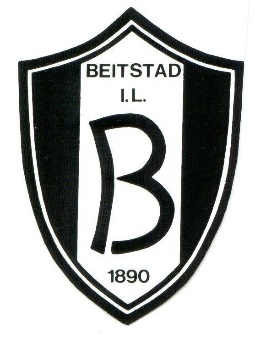 NTE Beitstadstafetten 2022      Onsdag 11.mai 2022 kl. 18.00 v/Beitstad Skole.Beitstad IL Friidrett har gleden av å invitere til NTE Beitstadstafetten 2022 og nye spennende stafettoppgjør i området rundt Beitstad Skole. Traseen vil være den samme som tidligere, hovedsakelig på asfalt, men også grus.LØYPER OG ETAPPER:Mix 8-10 år (født 2014-2012 ) (220 m - 220m - 220m - 220 m)  (A-A på skolegården) J 11/12 (født 2011/2010) (220m - 500m - 260m -310m)G 11/12 (født 2011/2010) Løype og etapper som J 11/12.J 13/14  (født 2009/2008) Løype og etapper som J 11/12.G 13/14 (født 2009/2008) Løype og etapper som J 11/12.J 15/17   (født 2007/2005) (500m - 570m - 500m - 570 m)G 15/17 (født 2007/2005) Løype/etapper som J 15/17.D 18-34 (født 2004/1988) Løype/etapper som J 15/17.M 18-34 (født 2004/1988) Løype/etapper som J 15/17.Veteran født før 1988 Damer og Menn Løype/etapper som J 15/17.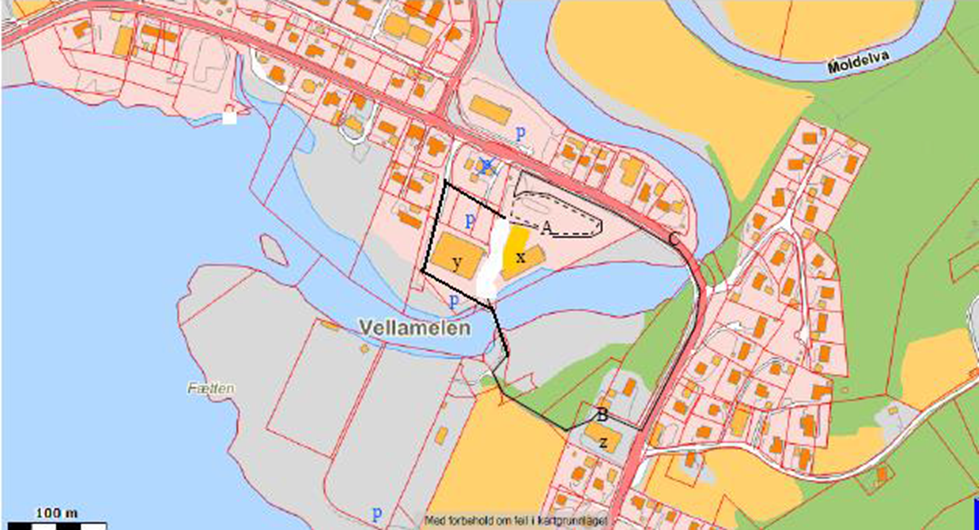 PÅMELDING:Beitstad IL Friidrett: E-post: friidrett@beitstad.noVed spørsmål kontakt Stål Arvid Opdahl, tlf  90194888.Påmeldingsfrist: Mandag 09.mai kl.  18.00Lagoppstilling med alder på utøverne sendes sammen med påmelding.Alder er det man blir i løpet av 2022STARTKONTINGENT PR. LAG:8-10 år: kr 200   11-12 år: kr 300   13-14 år: kr 400   15-17 år: kr 400   Andre klasser: kr 400Full premiering 8-10 år. 1/3 premiering fra og med 11-12 år og oppover.Bank konto:  4410.37.36746      Beitstad stafetten Vandre pokal som blir vunnet av Jenter og Gutter 11-12 år, lagets navn og årstall vil bli gravert inn. Må bringes tilbake til neste år.Parkering ved Beitstad Stadion, ved ankomst over gangbro. Vær oppmerksom hvis det kommer løpere.Velkommen til Beitstadstafetten 2022                     Beitstad IL Friidrett